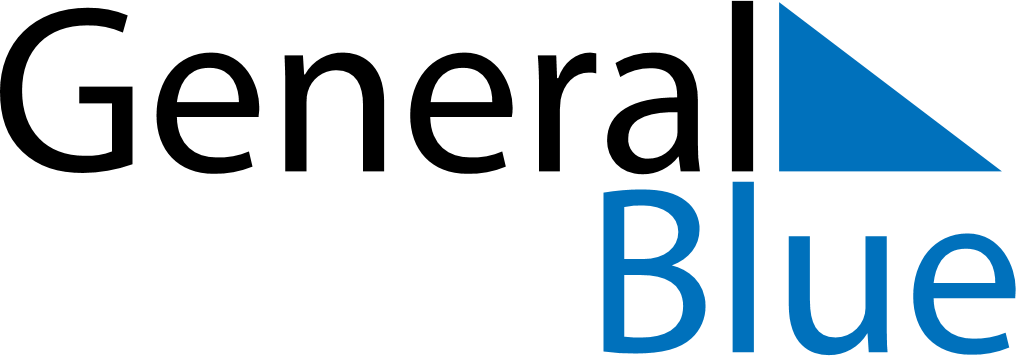 April 2024April 2024April 2024April 2024April 2024April 2024Vadstena, OEstergoetland, SwedenVadstena, OEstergoetland, SwedenVadstena, OEstergoetland, SwedenVadstena, OEstergoetland, SwedenVadstena, OEstergoetland, SwedenVadstena, OEstergoetland, SwedenSunday Monday Tuesday Wednesday Thursday Friday Saturday 1 2 3 4 5 6 Sunrise: 6:27 AM Sunset: 7:41 PM Daylight: 13 hours and 13 minutes. Sunrise: 6:24 AM Sunset: 7:43 PM Daylight: 13 hours and 18 minutes. Sunrise: 6:21 AM Sunset: 7:45 PM Daylight: 13 hours and 24 minutes. Sunrise: 6:18 AM Sunset: 7:47 PM Daylight: 13 hours and 29 minutes. Sunrise: 6:15 AM Sunset: 7:50 PM Daylight: 13 hours and 34 minutes. Sunrise: 6:13 AM Sunset: 7:52 PM Daylight: 13 hours and 39 minutes. 7 8 9 10 11 12 13 Sunrise: 6:10 AM Sunset: 7:54 PM Daylight: 13 hours and 44 minutes. Sunrise: 6:07 AM Sunset: 7:57 PM Daylight: 13 hours and 49 minutes. Sunrise: 6:04 AM Sunset: 7:59 PM Daylight: 13 hours and 54 minutes. Sunrise: 6:01 AM Sunset: 8:01 PM Daylight: 13 hours and 59 minutes. Sunrise: 5:59 AM Sunset: 8:03 PM Daylight: 14 hours and 4 minutes. Sunrise: 5:56 AM Sunset: 8:06 PM Daylight: 14 hours and 9 minutes. Sunrise: 5:53 AM Sunset: 8:08 PM Daylight: 14 hours and 15 minutes. 14 15 16 17 18 19 20 Sunrise: 5:50 AM Sunset: 8:10 PM Daylight: 14 hours and 20 minutes. Sunrise: 5:47 AM Sunset: 8:13 PM Daylight: 14 hours and 25 minutes. Sunrise: 5:45 AM Sunset: 8:15 PM Daylight: 14 hours and 30 minutes. Sunrise: 5:42 AM Sunset: 8:17 PM Daylight: 14 hours and 35 minutes. Sunrise: 5:39 AM Sunset: 8:19 PM Daylight: 14 hours and 40 minutes. Sunrise: 5:36 AM Sunset: 8:22 PM Daylight: 14 hours and 45 minutes. Sunrise: 5:34 AM Sunset: 8:24 PM Daylight: 14 hours and 50 minutes. 21 22 23 24 25 26 27 Sunrise: 5:31 AM Sunset: 8:26 PM Daylight: 14 hours and 55 minutes. Sunrise: 5:28 AM Sunset: 8:29 PM Daylight: 15 hours and 0 minutes. Sunrise: 5:26 AM Sunset: 8:31 PM Daylight: 15 hours and 5 minutes. Sunrise: 5:23 AM Sunset: 8:33 PM Daylight: 15 hours and 10 minutes. Sunrise: 5:20 AM Sunset: 8:35 PM Daylight: 15 hours and 15 minutes. Sunrise: 5:18 AM Sunset: 8:38 PM Daylight: 15 hours and 20 minutes. Sunrise: 5:15 AM Sunset: 8:40 PM Daylight: 15 hours and 24 minutes. 28 29 30 Sunrise: 5:13 AM Sunset: 8:42 PM Daylight: 15 hours and 29 minutes. Sunrise: 5:10 AM Sunset: 8:45 PM Daylight: 15 hours and 34 minutes. Sunrise: 5:07 AM Sunset: 8:47 PM Daylight: 15 hours and 39 minutes. 